UNITED STATESSECURITIES AND EXCHANGE COMMISSIONWASHINGTON, D.C. 20549FORM 8-KCURRENT REPORTPursuant to Section 13 or 15(d)of the Securities Exchange Act of 1934Date of Report (Date of Earliest Event Reported): November 8, 2017Acushnet Holdings Corp.(Exact Name of Registrant as Specified in its Charter)333 Bridge StreetFairhaven, Massachusetts 02719(Address of Principal Executive Offices) (Zip Code)(800) 225‑8500(Registrant’s Telephone Number, Including Area Code)Not Applicable(Former Name or Former Address, if Changed Since Last Report)Check the appropriate box below if the Form 8-K filing is intended to simultaneously satisfy the filing obligation of the registrant under any of the following provisions:Written communications pursuant to Rule 425 under the Securities Act (17 CFR 230.425)Soliciting material pursuant to Rule 14a-12 under the Exchange Act (17 CFR 240.14a-12)Pre-commencement communications pursuant to Rule 14d-2(b) under the Exchange Act (17 CFR 240.14d-2(b))Pre-commencement communications pursuant to Rule 13e-4(c) under the Exchange Act (17 CFR 240.13e-4(c))Indicate by check mark whether the registrant is an emerging growth company as defined in Rule 405 of the Securities Act of 1933 (§230.405 of this chapter) or Rule 12b-2 of the Securities Exchange Act of 1934 (§240.12b-2 of this chapter).Emerging growth company  ☐If an emerging growth company, indicate by check mark if the registrant has elected not to use the extended transition period for complying with any new or revised financial accounting standards provided pursuant to Section 13(a) of the Exchange Act. ☐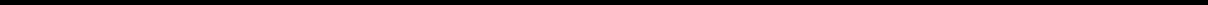 Item 2.02  Results of Operations and Financial Condition.On November 8, 2017, Acushnet Holdings Corp. (the “Company”) issued a press release announcing the Company’s results of operations for its third quarter ended September 30, 2017. A copy of the press release is attached to this Current Report on Form 8-K as Exhibit 99.1.The information contained in this Current Report on Form 8-K and Exhibit 99.1 shall not be deemed “filed” for the purpose of Section 18 of the Securities Exchange Act of 1934, as amended (the “Exchange Act”), or otherwise subject to the liabilities of that section, nor shall it be deemed incorporated by reference in any filing under the Securities Act of 1933, as amended, or the Exchange Act, except as shall be expressly set forth by specific reference in such filing.Item 9.01  Financial Statements and Exhibits.(d) Exhibits.SIGNATURESPursuant to the requirements of the Securities Exchange Act of 1934, the registrant has duly caused this report to be signed on its behalf by the undersigned hereunto duly authorized.ACUSHNET HOLDINGS CORP.By:	/s/ William Burke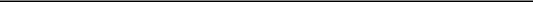 Name: William BurkeTitle:	Executive Vice President, Chief Financial Officerand TreasurerDate: November 8, 20173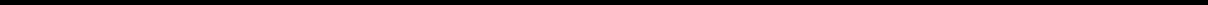 Exhibit 99.1Acushnet Holdings Corp. Announces Third Quarter and Year-to-Date 2017 Financial Results, Declares Quarterly Cash DividendThird Quarter and Year-to-Date 2017 Financial ResultsThird quarter net sales of $347.3 million, up 2.3% year over year, or up 2.9% in constant currencyYear-to-date net sales of $1,208.9 million, down 2.7% year over year, or down 2.0% in constant currencyThird quarter net income attributable to Acushnet Holdings Corp. of $9.3 million, up $14.8 million year over yearYear-to-date net income attributable to Acushnet Holdings Corp. of $80.4 million, up $35.2 million year over yearThird quarter Adjusted EBITDA of $32.2 million, up 15.0% year over yearYear-to-date Adjusted EBITDA of $182.5 million, down 4.1% year over yearQuarterly Cash DividendDeclares quarterly cash dividend of $0.12 per share; $8.9 million on an aggregate quarterly basisFAIRHAVEN, MA – November 8, 2017 – Acushnet Holdings Corp. (NYSE: GOLF) ("Acushnet"), a global leader in the design, development, manufacture and distribution of performance-driven golf products, today reported financial results for the three and nine months ended September 30, 2017.Wally Uihlein, Acushnet President and CEO said, "We are encouraged to see that the global golf industry continues to structurally improve through the first nine months of 2017. While near term, US demand trends have been impacted as the focus shifted to important life priorities in areas hit by the recent hurricanes, it is good to see many areas are recovering well as a sense of normalcy returns. We are confident that our proven strategy, dedicated associates and valued trade partners will enable us to leverage a stronger industry and extend our success over the long term."David Maher, Acushnet COO said, "Acushnet delivered a solid third quarter with global growth driven by the United States and South Korea. We are particularly pleased with the recent launch of the Titleist 818 hybrids and the 718 irons including the new AP3. Tour adoption was strong at introduction, the global roll-out with our trade partners was well executed, and initial golfer response to these new golf clubs has been terrific. New Titleist DT TruSoft golf balls, and FootJoy's DNA Helix golf shoes were also launched successfully in the quarter. Looking forward, the Acushnet innovation engine is in high gear and we are excited about the many new product offerings coming from Titleist and FootJoy in 2018."1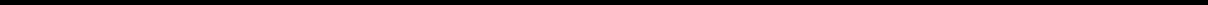 Summary of Third Quarter 2017 Financial Results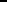 Consolidated net sales for the quarter increased by 2.3%, or by 2.9% on a constant currency basis, driven primarily by the launch of the Titleist 718 irons and 818 hybrids.On a geographic basis, consolidated net sales in the United States increased by 4.6% in the quarter. Net sales in regions outside the United States were down 0.1%, and up 1.1% on a constant currency basis, with Korea up 6.4% and Rest of World up 6.3%, offset by Japan down 6.9%.Segment specifics:3.5% decrease in net sales (3.1% decrease on a constant currency basis) of Titleist golf balls driven by sales volume declines in both Pro V1 and performance models. In the United States, sales volumes were impacted by unfavorable weather conditions as well as increased competitive promotional activity in the marketplace.9.5% increase in net sales (10.3% increase on a constant currency basis) of Titleist golf clubs due to higher sales volumes, primarily due to product launches in our iron series and hybrids.1.3% increase in net sales (2.1% increase on a constant currency basis) of Titleist golf gear. This increase was primarily due to sales volume growth in our travel gear category.3.3% increase in net sales (3.7% increase on a constant currency basis) in FootJoy golf wear primarily due to higher average selling prices and a sales volume increase in our apparel category.Net income attributable to Acushnet improved by $14.8 million to $9.3 million, primarily as a result of lower interest expense and higher income from operations, partially offset by higher income tax expense.Adjusted EBITDA was $32.2 million, up 15.0% year over year. Adjusted EBITDA margin was 9.3% for the third quarter versus 8.3% for the prior year period.2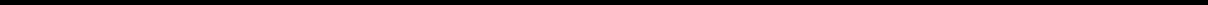 Summary of First Nine Months 2017 Financial ResultsConsolidated net sales for the first nine months of 2017 decreased by 2.7%, or by 2.0% on a constant currency basis.On a geographic basis, consolidated net sales in the United States decreased by 3.0% in the nine month period. Net sales in the United States were impacted by a reduced store count as a result of the retail channel disruptions in 2016 as well as unfavorable weather conditions which negatively impacted both rounds of play and golf club fitting and trial activities. Acushnet posted a year-on-year decline in net sales in regions outside the United States of 2.4%, down 0.8% on a constant currency basis, with Korea up 11.9%, offset by Japan down 10.4%.Segment specifics:2.7% decrease in net sales (2.1% decrease on a constant currency basis) of Titleist golf balls. This decrease was primarily driven by a sales volume decline of our performance golf ball models which were in their second year of the two-year product life cycle and was partially offset by a sales volume increase of our newly introduced Pro V1 and Pro V1x golf balls. In the United States, sales volumes were impacted by a reduced store count as a result of the retail channel disruptions in 2016, unfavorable weather conditions which negatively impacted rounds of play, as well as increased competitive promotional activity in the marketplace.10.0% decrease in net sales (9.2% decrease on a constant currency basis) of Titleist golf clubs. This decrease was primarily driven by lower sales volumes of Vokey Design wedges, which were in their second model year, and prior generation irons. In the United States, sales volumes were impacted by a reduced store count as a result of the retail channel disruptions in 2016 as well as unfavorable weather conditions which negatively impacted golf club fitting and trial activities. This decrease was partially offset by an increase in average selling prices, in particular for the new 917 model drivers and fairways.5.0% increase in net sales (5.4% increase on a constant currency basis) of Titleist golf gear. This increase was primarily due to higher average selling prices in all categories and higher sales volume growth in the travel category.1.7% decrease in net sales (0.5% decrease on a constant currency basis) in FootJoy golf wear primarily due to a sales volume decline in footwear, partially offset by a sales volume increase in apparel.Net income attributable to Acushnet improved by $35.2 million to $80.4 million, primarily as a result of lower interest expense and higher income from operations.3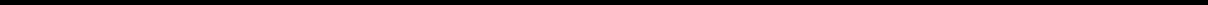 Adjusted EBITDA was $182.5 million, down 4.1% year over year. Adjusted EBITDA margin was 15.1% versus 15.3% for the prior year period.Declares Quarterly Cash DividendAcushnet Holdings board of directors today declared a quarterly cash dividend in an amount of $0.12 per share of common stock. The dividend will be payable on December 15, 2017, to stockholders of record on December 1, 2017. The number of shares outstanding as of September 30, 2017 was 74,451,977.Updated 2017 OutlookConsolidated net sales are expected to be approximately $1,545 to 1,555 million in 2017.Consolidated net sales on a constant currency basis are expected to be in the range of a decrease of 1% to a decrease of 0.4% in 2017.Adjusted EBITDA is expected to be approximately $220 to 225 million in 2017.Investor Conference CallAcushnet will hold a conference call at 8:30 am (Eastern Time) on November 8, 2017 to discuss the financial results and host a question and answer session. A live webcast of the conference call will be accessible at www.AcushnetHoldingsCorp.com/ir. A replay archive of the webcast will be available shortly after the call concludes.About Acushnet Holdings Corp.We are the global leader in the design, development, manufacture and distribution of performance-driven golf products, which are widely recognized for their quality excellence. Driven by our focus on dedicated and discerning golfers and the golf shops that serve them, we believe we are the most authentic and enduring company in the golf industry. Our mission - to be the performance and quality leader in every golf product category in which we compete - has remained consistent since we entered the golf ball business in 1932. Today, we are the steward of two of the most revered brands in golf – Titleist, one of golf’s leading performance equipment brands, and FootJoy, one of golf’s leading performance wear brands. Additional information can be found at www.acushnetholdingscorp.com.4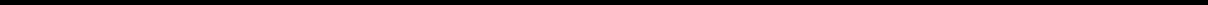 Forward-Looking StatementsThis release includes forward-looking statements that reflect our current views with respect to, among other things, our operations and financial performance. These forward-looking statements are included throughout this release and relate to matters such as our industry, business strategy, goals and expectations concerning our market position, future operations, margins, profitability, capital expenditures, liquidity and capital resources and other financial and operating information such as our anticipated consolidated net sales, consolidated net sales on a constant currency basis and adjusted EBITDA. We use words like “guidance,” “outlook,” “anticipate,” “assume,” “believe,” “continue,” “could,” “estimate,” “expect,” “intend,” “may,” “plan,” “potential,” “predict,” “project,” “future,” “will,” “seek,” “foreseeable” and similar terms and phrases to identify forward-looking statements in this release.The forward-looking statements contained in this release are based on management’s current expectations and are subject to uncertainty and changes in circumstances. We cannot assure you that future developments affecting us will be those that we have anticipated. Actual results may differ materially from these expectations due to changes in global, regional or local economic, business, competitive, market, regulatory and other factors, many of which are beyond our control. Certain of these factors and other cautionary statements are included in this release or in the sections entitled “Risk Factors” and “Management’s Discussion and Analysis” in our Annual Report on Form 10-K for the year ended December 31, 2016 filed with the SEC on March 30, 2017 as updated by our periodic reports subsequently filed with the SEC. Should one or more of these risks or uncertainties materialize, or should any of our assumptions prove incorrect, our actual results may vary in material respects from those projected in these forward-looking statements.Any forward-looking statement made by us in this release speaks only as of the date of this release. Factors or events that could cause our actual results to differ may emerge from time to time, and it is not possible for us to predict all of them. We may not actually achieve the plans, intentions or expectations disclosed in our forward-looking statements and you should not place undue reliance on our forward-looking statements. Our forward-looking statements do not reflect the potential impact of any future acquisitions, mergers, dispositions, joint ventures, investments or other strategic transactions we may make. We undertake no obligation to publicly update or review any forward-looking statement, whether as a result of new information, future developments or otherwise, except as may be required by any applicable securities laws.Media Contact:AcushnetPR@icrinc.comInvestor Contact:IR@AcushnetGolf.com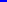 5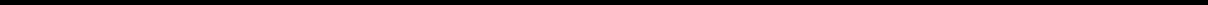 ACUSHNET HOLDINGS CORP.CONDENSED CONSOLIDATED STATEMENTS OF OPERATIONS (UNAUDITED)6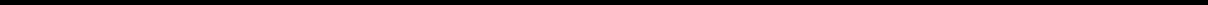 ACUSHNET HOLDINGS CORP.CONDENSED CONSOLIDATED BALANCE SHEETS (UNAUDITED)7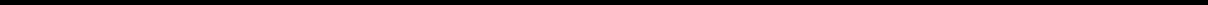 ACUSHNET HOLDINGS CORP.CONDENSED CONSOLIDATED STATEMENTS OF CASH FLOWS (UNAUDITED)8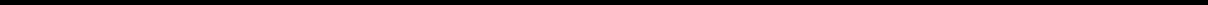 ACUSHNET HOLDINGS CORP.Supplemental Net Sales Information (Unaudited)Third Quarter Net Sales by SegmentThird Quarter Net Sales by RegionNine Months Net Sales by SegmentNine Months Net Sales by Region9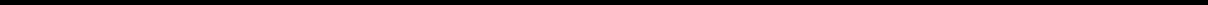 ACUSHNET HOLDINGS CORP.Reconciliation of GAAP to Non-GAAP Measures(Unaudited)Use of Non-GAAP Financial MeasuresThe Company reports its financial results in accordance with generally accepted accounting principles in the United States (“GAAP”). However, this release includes the non-GAAP financial measures of net sales in constant currency and Adjusted EBITDA. These non-GAAP financial measures are not measures of financial performance in accordance with GAAP and may exclude items that are significant to understanding and assessing the Company’s financial results. Therefore, these measures should not be considered in isolation or as an alternative to net sales, net income or other measures of profitability or performance under GAAP. You should be aware that the Company’s presentation of these measures may not be comparable to similarly-titled measures used by other companies.We use net sales on a constant currency basis to evaluate the sales performance of our business in period over period comparisons and for forecasting our business going forward. Constant currency information allows us to estimate what our sales performance would have been without changes in foreign currency exchange rates. This information is calculated by taking the current period local currency sales and translating them into U.S. dollars based upon the foreign currency exchange rates for the applicable comparable prior period. This constant currency information should not be considered in isolation or as a substitute for any measure derived in accordance with GAAP. Our presentation of constant currency information may not be consistent with the manner in which similar measures are derived or used by other companies.Adjusted EBITDA represents net income attributable to Acushnet Holdings Corp. adjusted for income tax expense, interest expense, depreciation and amortization, the expenses relating to the Acushnet Company Equity Appreciation Rights Plan, as amended (the “EAR Plan”), share-based compensation expense, a one-time executive bonus, restructuring charges, certain transaction fees, indemnification expense (income) from our former owner Beam Suntory, Inc. (formerly known as Fortune Brands, Inc.) (“Beam”), gains (losses) on the fair value of our common stock warrants, certain other non-cash (gains) losses, net and the net income relating to non-controlling interests in our FootJoy golf shoe joint venture. We define Adjusted EBITDA in a manner consistent with the term “Consolidated EBITDA” as it is defined in our credit agreement. Consolidated EBITDA is used in our credit agreement at the Acushnet Company level for purposes of certain material terms, including (i) determining the applicable margin used to determine the interest rate per annum of outstanding borrowings and commitment fees for revolving commitments, (ii) calculating certain financial ratios used in financial maintenance covenants that require compliance on a quarterly basis, (iii) determining our ability to incur additional term loans or increases to our new revolving credit facility and (iv) determining the availability of certain baskets and the ability to enter into certain transactions.We present Adjusted EBITDA as a supplemental measure because it excludes the impact of certain items that (i) we do not consider indicative of our ongoing operating performance, (ii) that relate to our acquisition of Acushnet Company, our operating subsidiary, from Beam on July 29, 2011 (the “Acquisition”) or (iii) that relate to our historical capital structure that are no longer relevant after the closing of our initial public offering. Management uses Adjusted EBITDA to evaluate the10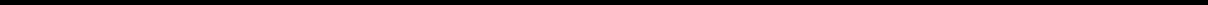 effectiveness of our business strategies, assess our consolidated operating performance and make decisions regarding pricing of our products, go to market execution and costs to incur across our business. Adjusted EBITDA is also used as a financial performance measure for purposes of determining the vesting of equity awards that were granted under our Acushnet Holdings Corp. 2015 Omnibus Incentive Plan.We believe Adjusted EBITDA provides useful information to investors regarding our consolidated operating performance. By presenting Adjusted EBITDA, we provide a basis for comparison of our business operations between different periods by excluding items that we do not believe are indicative of our core operating performance.Adjusted EBITDA is not a measurement of financial performance under GAAP. It should not be considered an alternative to net income attributable to Acushnet Holdings Corp. as a measure of our operating performance or any other measure of performance derived in accordance with GAAP. In addition, Adjusted EBITDA should not be construed as an inference that our future results will be unaffected by unusual or non-recurring items, or affected by similar non-recurring items. Adjusted EBITDA has limitations as an analytical tool, and you should not consider such measure either in isolation or as a substitute for analyzing our results as reported under GAAP. Our definition and calculation of Adjusted EBITDA is not necessarily comparable to other similarly titled measures used by other companies due to different methods of calculation.The following table presents reconciliations of net income (loss) attributable to Acushnet Holdings Corp. to Adjusted EBITDA for the periods presented (dollars in thousands):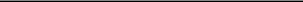 Reflects expenses related to the Equity Appreciation Rights (“EARs”) granted under our EAR Plan and the remeasurement of the liability at each reporting period based on the then-current projection of our common stock equivalent value (as defined in the EAR Plan). See “—Critical Accounting Policies and Estimates—Share-Based Compensation” in our Annual Report on Form 10-K for the year ended December 31, 2016. The EAR Plan expired on December 31, 2016.11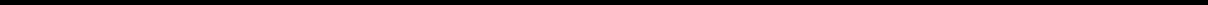 Reflects compensation expense with respect to equity-based grants under the Acushnet Holdings Corp. 2015 Omnibus Incentive Plan.In the first quarter of 2016, our President and Chief Executive Officer was awarded a cash bonus in the amount of $7.5 million as consideration for past performance.Reflects restructuring charges incurred in connection with the reorganization of certain of our operations in 2016.For the nine months ended September 30, 2017, reflects legal fees incurred relating to a dispute arising from the indemnification obligations owed to us by Beam in connection with the Acquisition. For the three and nine months ended September 30, 2016, reflects certain fees and expenses we incurred in connection with our initial public offering as well as legal fees incurred relating to a dispute arising from the indemnification obligations owed to us by Beam in connection with the Acquisition.Reflects the non-cash charges related to the indemnification obligations owed to us by Beam that are included when calculating net income (loss) attributable to the Company.Fila Korea exercised all of our outstanding common stock warrants in July 2016 and we used the proceeds from such exercise to redeem all of our outstanding 7.5% bonds due 2021.Reflects legal judgment in favor of us associated with the Beam value-added tax dispute in other (income) expense.Reflects the net income attributable to the interest that we do not own in our FootJoy golf shoe joint venture.A reconciliation of non-GAAP Adjusted EBITDA, as forecasted for 2017, to the closest corresponding GAAP measure, net income (loss), is not available without unreasonable efforts on a forward-looking basis due to the high variability and low visibility of certain charges that may impact our GAAP results on a forward-looking basis, such as the measures and effects of share- based compensation and adjustments related to the indemnification obligations owed to us by Beam.12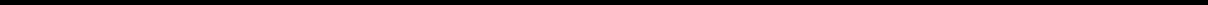 Delaware001-3793545-5644353(State or Other Jurisdiction(Commission(IRS Employerof Incorporation)File Number)Identification No.)ExhibitExhibitExhibitDescriptionDescriptionNo.No.DescriptionDescription99.199.199.1Press release of Acushnet Holdings Corp. dated November 8, 2017, announcing results for the quarter endedPress release of Acushnet Holdings Corp. dated November 8, 2017, announcing results for the quarter endedPress release of Acushnet Holdings Corp. dated November 8, 2017, announcing results for the quarter endedPress release of Acushnet Holdings Corp. dated November 8, 2017, announcing results for the quarter endedSeptember 30, 2017.222Three months endedThree months endedThree months endedThree months endedThree months endedIncrease/(Decrease)Increase/(Decrease)Increase/(Decrease)Constant CurrencyConstant CurrencyConstant CurrencySeptember 30,September 30,September 30,September 30,Increase/(Decrease)Increase/(Decrease)Increase/(Decrease)Increase/(Decrease)Increase/(Decrease)Increase/(Decrease)(in millions)20172016$changechange% change$changechange% change(in millions)Net sales$$347.3$$339.3$$8.02.3 %$$9.82.9 %Net income (loss) attributable to Acushnet Holdings Corp$$9.3$$(5.5)$$14.8269.1 %Adjusted EBITDA$$32.2$$28.0$$4.215.0 %Nine months endedNine months endedNine months endedNine months endedIncrease/(Decrease)Increase/(Decrease)Increase/(Decrease)Increase/(Decrease)Constant CurrencyConstant CurrencyConstant CurrencySeptember 30,September 30,September 30,September 30,Increase/(Decrease)Increase/(Decrease)Increase/(Decrease)Increase/(Decrease)Increase/(Decrease)Increase/(Decrease)Increase/(Decrease)(in millions)20172016$changechange% change$ change$ change% change(in millions)Net sales$$1,208.9$$1,242.5$$(33.6)(2.7)%$ (24.3)$ (24.3)$ (24.3)(2.0)%Net income attributable to Acushnet Holdings Corp$$80.4$$45.2$$35.277.9 %Adjusted EBITDA$$182.5$$190.3$$(7.8)(4.1)%Three monthsThree monthsThree monthsThree monthsNine monthsNine monthsNine monthsNine monthsNine months(in thousands)ended September 30,ended September 30,ended September 30,ended September 30,ended September 30,ended September 30,ended September 30,ended September 30,ended September 30,(in thousands)2017201620172016Net sales$$347,263$$339,318$$1,208,866$$1,242,514Cost of goods sold174,295172,416586,574611,783Gross profit172,968166,902622,292630,731Operating expenses:Selling, general and administrative142,017142,995441,823456,434Research and development11,06012,47335,65935,296Intangible amortization1,6261,6544,8724,957Restructuring charges-174-816Income from operations18,2659,606139,938133,228Interest expense, net4,04015,67211,86344,076Other (income) expense, net103(2,449)(407)1,389Income (loss) before income taxes14,122(3,617)128,48287,763Income tax expense3,48878544,18039,495Net income (loss)10,634(4,402)84,30248,268Less: Net income attributable to noncontrolling interests(1,316)(1,124)(3,854)(3,077)Net income (loss) attributable to Acushnet Holdings Corp.$9,318$(5,526)$80,448$45,191September 30,December 31,(in thousands, except share and per share amounts)(in thousands, except share and per share amounts)20172016AssetsCurrent assetsCash and restricted cash ($15,738 and $13,811 attributable to the FootJoy golf shoe joint venture("JV"))$$73,191$$79,140Accounts receivable, net209,437177,506Inventories ($12,922 and $14,633 attributable to the FootJoy JV)320,974323,289Other assets70,06484,596Total current assets673,666664,531Property, plant and equipment, net ($10,093 and $10,709 attributable to the FootJoy JV)228,381239,748Goodwill ($32,312 and $32,312 attributable to the FootJoy JV)185,092179,241Intangible assets, net483,511489,988Deferred income taxes104,248130,416Other assets ($2,674 and $2,642 attributable to the FootJoy JV)30,66232,247Total assets$1,705,560$1,736,171Liabilities and EquityCurrent liabilitiesShort-term debt$$14,327$$42,495Current portion of long-term debt23,75018,750Accounts payable ($7,428 and $10,397 attributable to the FootJoy JV)91,08587,608Accrued taxes21,62341,962Accrued compensation and benefits ($540 and $780 attributable to the FootJoy JV)68,434224,230Accrued expenses and other liabilities ($5,980 and $4,121 attributable to the FootJoy JV)72,13147,063Total current liabilities291,350462,108Long-term debt and capital lease obligations425,719348,348Deferred income taxes5,8937,452Accrued pension and other postretirement benefits ($1,743 and $1,946 attributable to the FootJoyJV)123,401135,339Other noncurrent liabilities ($4,065 and $3,368 attributable to the FootJoy JV)16,52914,101Total liabilities862,892967,348Shareholders' EquityCommon stock, $0.001 par value, 500,000,000 shares authorized; 74,451,977 and 74,093,598shares issued and outstanding7474Additional paid-in capital891,249880,576Accumulated other comprehensive loss, net of tax(79,717)(90,834)Retained deficit(950)(53,951)Total equity attributable to Acushnet Holdings Corp.810,656735,865Noncontrolling interests32,01232,958Total shareholders' equity842,668768,823Total liabilities and shareholders' equity$1,705,560$1,736,171(in thousands)Nine months ended September 30,Nine months ended September 30,Nine months ended September 30,Nine months ended September 30,(in thousands)20172016Cash flows from operating activitiesNet income$$84,302$$48,268Adjustments to reconcile net income to cash provided by (used in) operating activities--Depreciation and amortization30,66730,553Unrealized foreign exchange gain(2,885)(1,069)Amortization of debt issuance costs9903,036Amortization of discount on bonds payable-3,963Change in fair value of common stock warrants-6,112Share-based compensation11,5767,123Loss on disposals of property, plant and equipment46682Deferred income taxes28,41525,575Changes in operating assets and liabilities(171,415)(1,615)Cash flows provided by (used in) operating activities(17,884)122,028Cash flows from investing activitiesAdditions to property, plant and equipment(12,781)(13,502)Cash flows used in investing activities(12,781)(13,502)Cash flows from financing activitiesDecrease in short-term borrowings, net(31,719)(28,163)Proceeds from delayed draw term loan A facility100,000-Repayment of term loan facilities(17,814)-Repayment of senior term loan facility-(30,000)Proceeds from senior term loan facility-375,000Repayment of secured floating rate notes-(375,000)Proceeds from exercise of common stock warrants-34,503Repayment of bonds-(34,503)Debt issuance costs-(6,469)Dividends paid on common stock(26,802)-Dividends paid on Series A redeemable convertible preferred stock-(13,861)Dividends paid to noncontrolling interests(2,400)(3,000)Payment of employee restricted stock tax withholdings(903)-Cash flows provided by (used in) financing activities20,362(81,493)Effect of foreign exchange rate changes on cash4,3542,701Net increase (decrease) in cash(5,949)29,734Cash and restricted cash, beginning of year79,14059,134Cash and restricted cash, end of period$73,191$88,868Three months endedThree months endedIncrease/(Decrease)Increase/(Decrease)Constant CurrencyConstant CurrencySeptember 30,September 30,Increase/(Decrease)Increase/(Decrease)Increase/(Decrease)Increase/(Decrease)(in thousands)20172016$ change% change$ change% change(in thousands)Titleist golf balls$ 114,950$ 114,950$119,079$ (4,129)$ (4,129)(3.5)%$ (3,723)$ (3,723)(3.1)%Titleist golf clubs84,67684,67677,3167,3607,3609.5 %7,9497,94910.3 %Titleist golf gear30,89530,89530,4993963961.3 %6266262.1 %FootJoy golf wear101,010101,01097,7583,2523,2523.3 %3,6183,6183.7 %Three months endedThree months endedThree months endedIncrease/(Decrease)Increase/(Decrease)Increase/(Decrease)Constant CurrencyConstant CurrencySeptember 30,September 30,September 30,Increase/(Decrease)Increase/(Decrease)Increase/(Decrease)Increase/(Decrease)Increase/(Decrease)(in thousands)201720162016$change% change$change% change(in thousands)United States$183,495$183,495$175,448$175,448$$8,0474.6 %$$8,0474.6 %EMEA40,64640,64639,56539,5651,0812.7 %1860.5 %Japan41,13041,13047,65947,659(6,529)(13.7)%(3,288)(6.9)%Korea47,50247,50244,84644,8462,6565.9 %2,8716.4 %Rest of world34,49034,49031,80031,8002,6908.5 %2,0096.3 %Total sales$347,263$339,318$7,9452.3 %$9,8252.9 %Nine months endedNine months endedConstant CurrencyConstant CurrencySeptember 30,September 30,Increase/(Decrease)Increase/(Decrease)Increase/(Decrease)Increase/(Decrease)(in thousands)20172016$ change% change$ change% change(in thousands)Titleist golf balls$404,101$404,101$415,328$(11,227)$(11,227)(2.7)%$ (8,865)$ (8,865)(2.1)%Titleist golf clubs279,955279,955311,145(31,190)(31,190)(10.0)%(28,590)(28,590)(9.2)%Titleist golf gear120,585120,585114,8335,7525,7525.0 %6,2416,2415.4 %FootJoy golf wear355,750355,750361,788(6,038)(6,038)(1.7)%(1,740)(1,740)(0.5)%Nine months endedNine months endedNine months endedNine months endedIncrease/(Decrease)Increase/(Decrease)Increase/(Decrease)Increase/(Decrease)Constant CurrencyConstant CurrencyConstant CurrencySeptember 30,September 30,September 30,September 30,Increase/(Decrease)Increase/(Decrease)Increase/(Decrease)Increase/(Decrease)Increase/(Decrease)Increase/(Decrease)Increase/(Decrease)(in thousands)20172016$ change$ change% change$ change$ change% change(in thousands)United States$$630,784$$650,394$ (19,610)$ (19,610)$ (19,610)(3.0)%$ (19,610)$ (19,610)$ (19,610)(3.0)%EMEA166,533177,221(10,688)(10,688)(10,688)(6.0)%(1,431)(1,431)(0.8)%Japan135,607155,233(19,626)(19,626)(19,626)(12.6)%(16,182)(16,182)(16,182)(10.4)%Korea153,354133,95819,39619,39614.5 %15,96315,96311.9 %Rest of world122,588125,708(3,120)(3,120)(2.5)%(3,082)(3,082)(2.5)%Total sales$1,208,866$1,242,514$ (33,648)(2.7)%$ (24,342)(2.0)%Three months endedThree months endedThree months endedThree months endedNine months endedNine months endedNine months endedNine months endedNine months endedSeptember 30,September 30,September 30,September 30,September 30,September 30,September 30,September 30,September 30,2017201620172016Net income (loss) attributable to Acushnet Holdings Corp.$$9,318$$(5,526)$$80,448$$45,191Income tax expense3,48878544,18039,495Interest expense, net4,04015,67211,86344,076Depreciation and amortization10,21410,00330,66730,553EAR Plan(a)—(940)—(940)Shared-based compensation(b)3,6746,15911,5767,123One-time executive bonus(c)———7,500Restructuring charges(d)—174—816Transaction fees(e)—2,94714611,912Beam indemnification expense (income)(f)145(2,156)342(2,641)Losses on the fair value of our common stock warrants(g)———6,112Other non-cash gains, net(17)(236)(613)(531)Nonrecurring income(h)———(1,467)Net income attributable to noncontrolling interests(i)1,3161,1243,8543,077Adjusted EBITDA$32,178$28,006$182,463$190,276Adjusted EBITDA margin9.3%8.3%15.1%15.3%